      BEZPIECZNE FERIE ZIMOWE 2024 Hurra! Ferie!!!      Zbliżają się wytęsknione przez Was ferie zimowe. Życzymy Wam, aby były one przede wszystkim śnieżne,  pełne atrakcji i wypoczynku od codziennych obowiązków szkolnych. Abyście jak najwięcej czasu spędzali na świeżym powietrzu  wśród zimowych szaleństw, a także z rodziną i przyjaciółmi.   Bardzo ważne jest, aby ten czas był dla Was bezpieczny  – wracajcie do szkoły cali                         i zdrowi.Uważajcie na siebie! Do zobaczenia w lutym!   Oto kilka wskazówek, które pomogą Wam w pełni cieszyć się zimowym odpoczynkiem: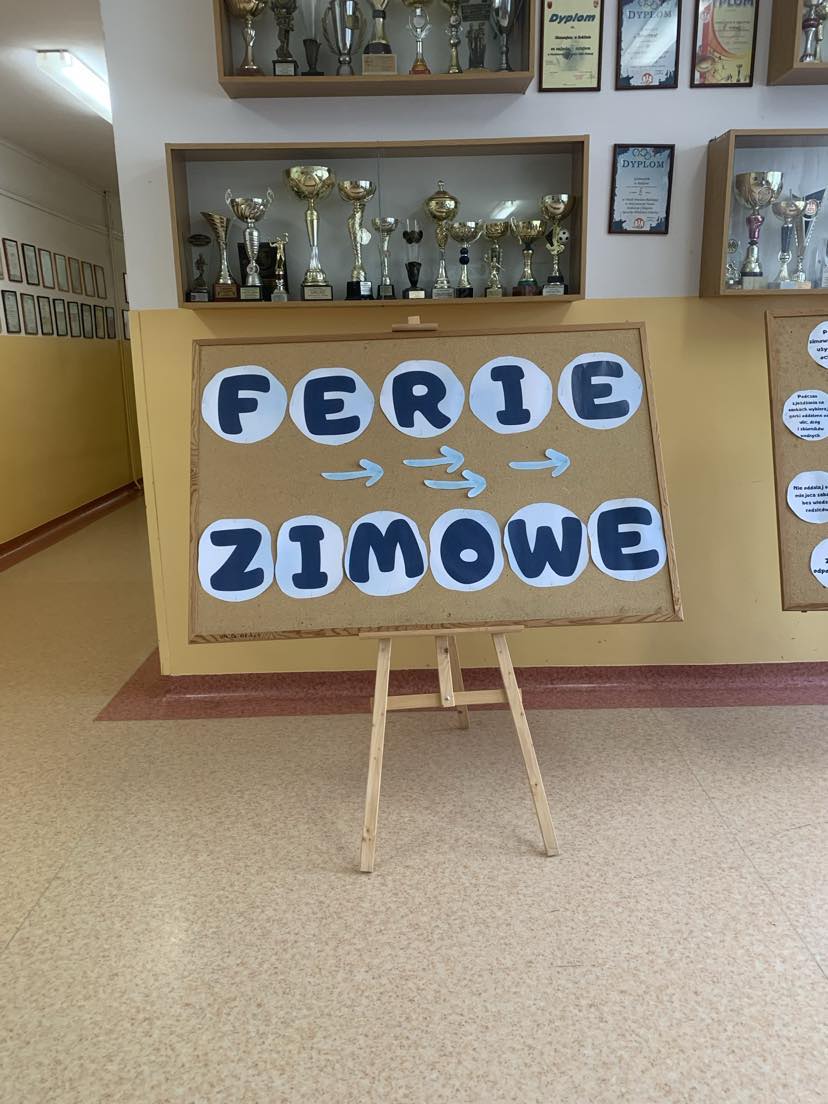 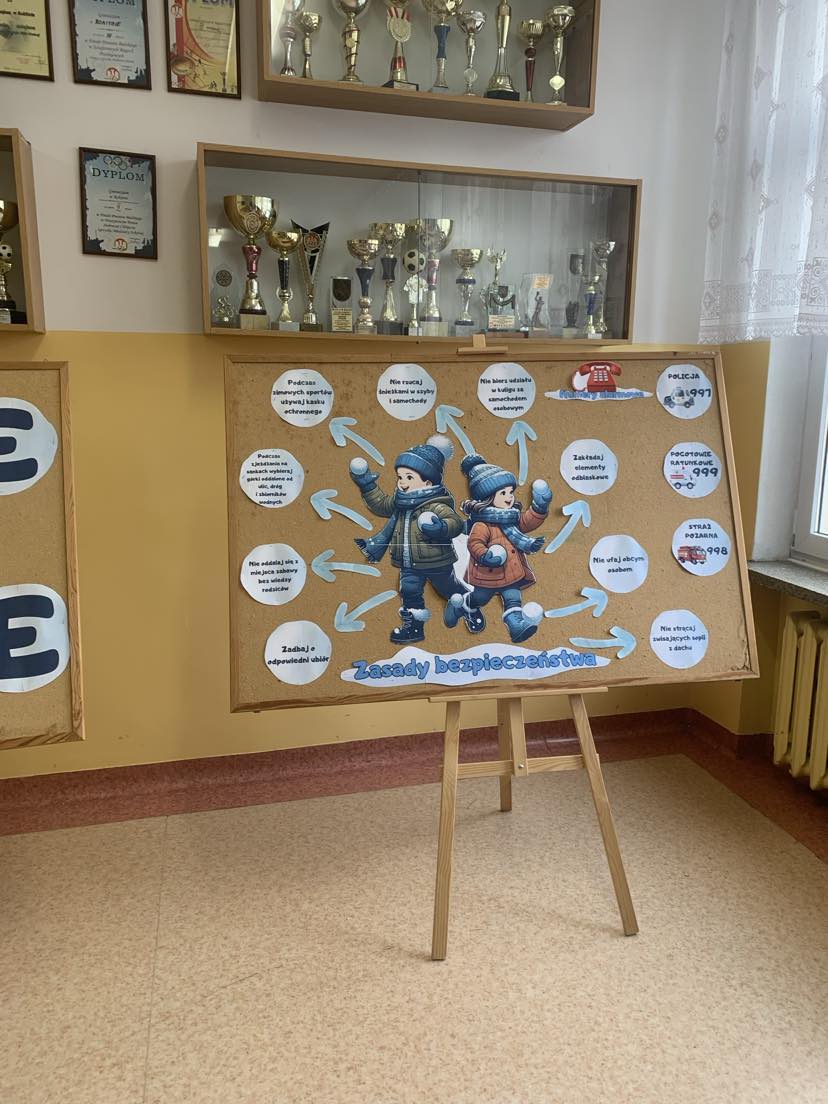                                                                                                    Samorząd Uczniowski